UNIT- 4FOURIER SERIES SERIES4.1	FOURIER SERIES FOR PERIODIC FUNCTIONSThis section explains three Fourier series: sines, cosines, and exponentials eikx. Square waves (1 or 0 or 1) are great examples, with delta functions in the derivative. We look at a spike, a step function, and a ramp—and smoother functions too.Start with sin x. It has period 2π since sin(x + 2π) = sin x. It is an odd function since sin(  x) =  sin x,  and it vanishes  at x = 0 and x = π. Every function sin nx  has those three properties, and Fourier looked at inﬁnite combinations of the sines:If the numbers b1, b2,... drop oﬀ quickly enough (we are foreshadowing the im- portance of the decay rate) then the sum S(x) will inherit all three properties:Periodic   S(x + 2π) = S(x)	Odd   S(−x) = −S(x)	S(0) = S(π) = 0200 years ago, Fourier startled the mathematicians in France by suggesting that any function S(x) with those properties could be expressed as an inﬁnite series of sines. This idea started an enormous development of Fourier series. Our ﬁrst step is to compute from S(x) the number bk that multiplies sin kx.Suppose S(x) = Σ bn sin nx. Multiply both sides by sin kx. Integrate from 0 to π:πS(x) sin kxdx =0πb1 sin x sin kx dx + ··· +πbk sin kx sin kx dx + ··· (2)On the right side, all integrals are zero except the highlighted one with n = k. This property of “orthogonality” will dominate the whole chapter. The sines make 90◦ angles in function space, when their inner products are integrals from 0 to π:Zero comes quickly if we integrate ∫ cos mx dx = Σ sin mx Σπ = 0 − 0. So we use this: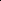 Product of sines	sin nx sin kx = 2 cos(n − k)x − 2 cos(n + k)x.	(4)Integrating cos mx with m = n − k and m = n + k proves orthogonality of the sines.The exception is when n = k. Then we are integrating (sin kx)2 = 1 − 1 cos 2kx:∫ π	∫ π 12	2∫ π 1	πThe highlighted term in equation (2) is bkπ/2. Multiply both sides of (2) by 2/π: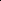 Notice that S(x) sin kx is even (equal integrals from −π to 0 and from 0 to π).I will go immediately to the most important example of a Fourier sine series. S(x) is an odd square wave with SW (x) = 1  for 0 < x < π.  It is  drawn in  Figure 4.1  as  an odd function (with period 2π) that vanishes at x = 0 and x = π.SW (x) = 1xFigure 4.1: The odd square wave with SW (x + 2π) = SW (x) = {1 or 0 or −1}.Example 1	Find the Fourier sine coeﬃcients bk of the square wave SW (x).Solution	For k = 1, 2,... use the ﬁrst formula (6) with S(x) = 1 between 0 and π:2 ∫ π2 Σ− cos kx Σπ2 . 2   0   2   0 2   0	ΣThe even-numbered coeﬃcients b2k are all zero because cos 2kπ = cos 0 = 1. The odd-numbered coeﬃcients bk = 4/πk decrease at the rate 1/k. We will see that same 1/k decay rate for all functions formed from smooth pieces and jumps.Put those coeﬃcients 4/πk and zero into the Fourier sine series for SW (x):Square wave  SW (x) =  4 Σ sin x + sin 3x + sin 5x + sin 7x + ··· Σ	(8)Figure 4.2 graphs this sum after one term, then two terms, and then ﬁve terms. You can  see  the all-important  Gibbs  phenomenon  appearing  as these  “partial  sums”include more terms.  Away  from the jumps,  we  safely approach SW (x) = 1 or	1. At x = π/2, the series gives a beautiful alternating formula for the number π:1 = 4 Σ 1 − 1 + 1 − 1 + ··· Σ	so that	π = 4Σ 1 − 1 + 1 − 1 + ·· ·Σ.	(9)The Gibbs phenomenon is the overshoot that moves closer and closer to the jumps.    Its height approaches 1.18 ... and it does not decrease with more terms of the series! Overshoot is the one greatest obstacle to calculation of all discontinuous functions (like shock waves in ﬂuid ﬂow). We try hard to avoid Gibbs but sometimes we can’t.4	sin x		sin 3x		4	sin x		sin 9x Solid curve		+		5 terms:			+ ··· +4 sin x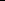 Dashedovershoot−→	SW = 1 π	1π	π	x	π	x2Figure 4.2: Gibbs phenomenon: Partial sums ΣN bn sin nx overshoot near jumps.Fourier Coeﬃcients are BestLet me look again at the ﬁrst term b1 sin x = (4/π) sin x. This is the closest possible approximation to the square wave SW , by any multiple of sin x (closest in the least squares sense). To see this optimal property of the Fourier coeﬃcients, minimize the error over all b1:The error isπ(SW −b1 sin x)2 dx	The b1 derivative is −2π(SW b1 sin x) sin xdx.0The integral of sin2 x is π/2. So the derivative is zero when b1This is exactly equation (6) for the Fourier coeﬃcient.= (2/π) ∫ π S(x) sin xdx.Each bk sin kx is as close as possible to SW (x). We can ﬁnd the coeﬃcients bk one at a time, because the sines are orthogonal. The square wave  has b2 = 0 because all other multiples of sin 2x increase the error. Term by term, we are “projecting the function onto each axis sin kx.”Fourier Cosine SeriesThe cosine series applies to even functions with C(−x) = C(x):∞Cosine series	C(x) = a0 + a1 cos x + a2 cos 2x + ··· = a0 +	an cos nx.	(10)n=1Every cosine has period 2π. Figure 4.3 shows two even functions, the repeating ramp RR(x) and the up-down train UD(x) of delta functions. That sawtooth ramp RR is the integral of the square wave. The delta functions in UD give the derivative of the square wave. (For sines, the integral and derivative are cosines.) RR and UD will be valuable examples, one smoother than SW , one less smooth.First we ﬁnd formulas for the cosine coeﬃcients a0 and ak. The constant term a0is the average value of the function C(x):1	πa0 = Average	a0 =01C(x) dx =2ππC(x) dx.	(11)−πI just integrated every term in the cosine series (10) from 0 to π. On the right side, the integral of a0 is a0π (divide both sides by π). All other integrals are zero:πcos nx dx =0sin nx πn	0= 0 − 0 = 0.	(12)In words, the constant function 1 is orthogonal to cos nx over the interval [0, π].The other cosine coeﬃcients ak come from the orthogonality of cosines. As with sines, we multiply both sides of (10) by cos kx and integrate from 0 to π:π	πC(x) cos kxdx =0	0a0 cos kxdx+πa1 cos x cos kxdx+··+πak(cos kx)20dx+··You know what is coming. On the right side, only the highlighted term can be nonzero. Problem 4.1.1 proves this by an identity for cos nx cos kx—now (4) has a plus sign. The bold nonzero term is akπ/2 and we multiply both sides by 2/π:Again the integral over a full period from −π to π (also 0 to 2π) is just doubled.x	x−π	0	π	2πRepeating Ramp RR(x)Integral of Square WaveFigure 4.3: The repeating ramp RR and the up-down UD (periodic spikes) are even. The derivative of RR is the odd square wave SW . The derivative of SW is UD.Example 2	Find the cosine coeﬃcients of the ramp RR(x) and the up-down UD(x).Solution	The simplest way is to start with the sine series for the square wave:SW (x) = 4 Σ sin x + sin 3x + sin 5x + sin 7x + ··· Σ .Take the derivative of every term to produce cosines in the up-down delta function:4Up-down series       UD(x) = [cos x + cos 3x + cos 5x + cos 7x + ··· ] .	(14)Those coeﬃcients don’t decay at all. The terms in the series don’t approach zero, so oﬃcially the series cannot converge. Nevertheless it is somehow correct and important. Unoﬃcially this sum of cosines has all 1’s at x = 0 and all −1’s at x = π. Then +∞ and −∞ ar∫e consistent with 2δ(x)  and −2δ(x − π).  The true way to recognize δ(x)  isFor the repeating ramp, we integrate the square wave series for SW (x) and add the average ramp height a0 = π/2, halfway from 0 to π:Ramp series	RR(x) = π − π Σ cos x + cos 3x + cos 5x + cos 7x + ··· Σ .	(15)The constant of integration is a0. Those coeﬃcients ak drop oﬀ like 1/k2. They could be computed directly from formula (13) using x cos kxdx, but this requires an integration by parts (or a table of integrals or an appeal to Mathematica or Maple). It was much easier to integrate every sine separately in SW (x), which makes clear the crucial point:Each “degree of smoothness” in the function is reﬂected in a faster decay rate of its Fourier coeﬃcients ak and bk.No decay	Delta functions (with spikes)1/k decay	Step functions (with jumps)1/k2 decay	Ramp functions (with corners)1/k4 decay	Spline functions (jumps in f jjj)rk decay  with  r < 1	Analytic functions like 1/(2 − cos x)Each integration divides the kth coeﬃcient by k. So the decay rate has an extra 1/k. The “Riemann-Lebesgue lemma” says that ak and bk approach zero for any continuous function (in fact whenever     |f (x)|dx is ﬁnite).  Analytic functions achieve a new level of smoothness—they can be diﬀerentiated forever. Their Fourier series and Taylor series in Chapter 5 converge exponentially fast.The poles of 1/(2 cos x) will be complex solutions of cos x = 2. Its Fourier series converges quickly because rk decays faster than any power 1/kp. Analytic functions are ideal for computations—the Gibbs phenomenon will never appear.Now we go back to δ(x) for what could be the most important example of all.Example 3	Find the (cosine) coeﬃcients of the delta function δ(x), made 2π-periodic.Solution	The spike occurs at the start of the interval [0, π] so safer to integrate from−π to π. We ﬁnd a0 = 1/2π and the other ak = 1/π (cosines because δ(x) is even):1 ∫ π	1	1 ∫ π	1Average a0 = 2πδ(x) dx = 2π	Cosines ak = πδ(x) cos kxdx =−π	πThen the series for the delta function has all cosines in equal amounts:Again this series cannot truly converge (its terms don’t approach zero). But we can graph the sum after cos 5x and after cos 10x. Figure 4.4 shows how these “partial sums” are doing their best to approach δ(x). They oscillate faster and faster away from x = 0.Actually there is a neat formula for the partial sum δN (x) that stops at cos Nx. Start by writing each term 2 cos θ as eiθ + e−iθ:1δN =2π1[1 + 2 cos x + ··· +2 cos Nx] = 2πΣ1+ eix + e−ix + ··· + eiNx + e−iNxΣ .This is a geometric progression that starts from e−iNx and ends at eiNx. We have powers of the same factor eix. The sum of a geometric series is known:i(N + 1 )x−i(N + )x	1Partial sumup to cos Nx 1 eδN (x) = 2π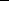 2	− eeix/2 − e−ix/22	=   1  sin(N + 2 )x.	(17)2π	sin 1 x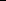 This is the function graphed in Figure 4.4. We claim that for any N the area underneath δN (x)  is 1.  (Each cosine integrated from    π  to π  gives zero.  The integral of 1/2π  is 1.) The central “lobe” in the graph ends when sin(N + 1 )x comes down to zero, and that happens when (N + 1 )x = π. I think the area under that lobe (marked by bullets) approaches the same number 1.18 ... that appears in the Gibbs phenomenon.In what way does δN (x) approach δ(x)? The terms cos nx in the series jump around at each point x = 0, not approaching zero. At x = π we see 1 [1 − 2+2 − 2+ ··· ] andand integrate, because we only know δ(x) from its integrals ∫ δ(x)f (x) dx = f (0):Weak convergence	∫ πIn this integrated sense (weak sense) the sums δN (x) do approach the delta function ! The convergenceΣof a0 + ··· + aN  is the statement that at x = 0 the Fourier series of aδ10(x)	height 21/2πδ5(x)	height 11/2π−π	0height 1/2ππ height −1/2πFigure 4.4: The sums δN (x) = (1 + 2 cos x + ··· +2 cos Nx)/2π try to approach δ(x).Complete Series: Sines and CosinesOver the half-period [0, π], the sines are not orthogonal to all the cosines. In fact the integral of sin x times 1 is not zero.  So for functions F (x) that are not odd or even,  we move to the complete series (sines plus cosines) on the full interval. Since our functions are periodic, that “full interval” can be [−π, π] or [0, 2π]:On every “2π interval” all sines and cosines are mutually orthogonal.  We  ﬁnd  theFourier coeﬃcients ak and bk in the usual way:  Multiply (19) by 1 and cos kx andsin kx, and integrate both sides from −π to π:1a0 = 2ππ	1	πF (x) dx ak = π−π	−π1	πF (x) cos kxdx bk = π−πF (x) sin kxdx. (20)Orthogonality kills oﬀ inﬁnitely many integrals and leaves only the one we want.Another approach is to split F (x) = C(x) + S(x) into an even part and an odd part. Then we can use the earlier cosine and sine formulas. The two parts areC(x) = Feven(x) = F (x)+ F (−x)2S(x) = Fodd(x) = F (x) − F (−x) .	(21)2The even part gives the a’s and the odd part gives the b’s. Test on a short square pulse from x = 0 to x = h—this one-sided function is not odd or even.Example 4	Find the a’s and b’s if F (x) = square pulse =	1 for 0 < x < h0  for h < x < 2πSolution	The integrals for a0 and ak and bk stop at x = h where F (x) drops to zero. The coeﬃcients decay like 1/k because of the jump at x = 0 and the drop at x = h:1Coeﬃcients of square pulse	a0 = 2πh	h1 dx =	=  average0	2π1 ∫ hsin kh1 ∫ h1 − cos khIf we divide F (x) by h, its graph is a tall thin rectangle: height 1 , base h, and area = 1.When h approaches zero, F (x)/h is squeezed into a very thin interval. The tall rectangle approaches (weakly) the delta function δ(x). The average height is area/2π = 1/2π. Its other coeﬃcients ak/h and bk/h approach 1/π and 0, already known for δ(x):F (x)	ak	1 sin kh	1→ δ(x)	=	→and	bk = 1 − cos kh → 0 as h → 0. (23)h	h	π	kh	π	h	πkhWhen the function has a jump, its Fourier series picks the halfway point. This example would converge to F (0) = 1 and F (h) = 1 , halfway up and halfway down.2	2The Fourier series converges to F (x) at each point where the function is smooth. This is a highly developed theory, and Carleson won the 2006 Abel Prize by proving convergence for every x except a set of measure zero. If the function has ﬁnite energy|F (x)|2 dx, he showed that the Fourier series converges “almost everywhere.”Energy in Function = Energy in CoeﬃcientsThere is an extremely important equation (the energy identity ) that comes from integrating (F (x))2. When we square the Fourier series of F (x), and integrate from2π to π, all the “cross terms” drop out. The only nonzero integrals come from 1and cos2 kx and sin2 kx, multiplied by a2 and a2 and b2:0	k	klength squared of a vector, except the vector is a function. The right side comes froman inﬁnitely long vector of a’s and b’s. The lengths are equal, which says that theFourier  transf√orm  from√function  to  vector  is  like  an  orthogonal matrix.  Normalizedby constants	2π and	π, we have an orthonormal basis in function space.What is this function space ? It is like ordinary 3-dimensional space, except the “vectors∫” are functions. Their length ǁf ǁ comes from integrating instead of adding:Length ǁf ǁ2 = (f, f ) comes from the inner product (f, g) =	f (x)g(x) dxOrthogonal functions (f, g) = 0 produce a right triangle: ǁf + gǁ2 = ǁf ǁ2 + ǁgǁ2I have tried to draw Hilbert space in Figure 4.5. It has inﬁnitely many axes. The energy identity (24) is exactly the Pythagoras Law in inﬁnite-dimensional space.v2k−1 =cos kx√π	<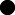 sin kx’ v2 =sin x√πv2k = √π7 f = A0v0 + A1v1 + B1v2 + ··· function in Hilbert space2	2	2	290◦1	L	(vi, vj)= 0	€ǁf ǁ = A0 + A1 + B1 + ··· cos xv0 = √2π	v1 = √πFigure 4.5: The Fourier series is a combination of orthonormal v’s (sines and cosines).Complex  Exponentials ckeikxThis is a small step and we have to take it. In place of separate formulas for a0 and akand bk, we will have one formula for all the complex coeﬃcients ck. And the functionF (x) might be complex (as in quantum mechanics). The Discrete Fourier Transform will be much simpler when we use N complex exponentials for a vector. We practice in advance with the complex inﬁnite series for a 2π-periodic function:If every cn = c−n, we can combine einx with e−inx into 2 cos nx. Then (25) is the cosine series for an even function. If every cn = c−n, we use einx e−inx = 2i sin nx. Then (25) is the sine series for an odd function and the c’s are pure imaginary.To ﬁnd ck, multiply (25) by e−ikx (not eikx) and integrate from −π to π:πF (x)e−ikx−πdx =πc0e−ikx−πdx+πc1eix−πe−ikxdx+···+πckeikx−πe−ikxdx +··· The complex exponentials are orthogonal. Every integral on the right side is zero, except for the highlighted term (when n = k and eikxe−ikx = 1). The integral of 1 is 2π. That surviving term gives the formula for ck:Notice that c0 = a0  is still  the average  of F (x), because e0 = 1.  The orthogonality  of einx and eikx is checked by integrating, as always. But the complex inner product (F, G) takes the complex conjugate G of G. Before integrating, change eikx to e−ikx:Complex inner product	Orthogonality of einx and eikxπ(F, G) = F (x)G(x) dxπei(n−k)xdx =Σ ei(n−k)x Σπ= 0 .(27)−π	−πi(n − k) −πExample 5	Add the complex series for 1/(2	eix) and 1/(2	e−ix). These geometric series have exponentially fast decay from 1/2k. The functions are analytic.1	eix+	+2	4e2ix8   + ··	+1	e−ix+	+2	4e−2ix8	+ ··= 1 +cos x+2cos 2x+4cos 3x8	+ ··When we add those functions, we get a real analytic function:1	1	(2 − e−ix)+ (2 − eix)	4 − 2 cos x2 − eix  + 2 − e−ix  =	(2 − eix)(2 − e−ix)	= 5 − 4 cos x	(28)This ratio is the inﬁnitely smooth function whose cosine coeﬃcients are 1/2k.Example 6	Find ckfor the 2π-periodic shifted pulse F (x) =	1 for s ≤ x ≤ s + h0 elsewhere in [−π, π]Solution	The integrals (26) from −π to π become integrals from s to s + h:1ck = 2πs + hs1 · e−ikx1dx =2πe−ikx s + h−ik s= e−iks1 − e−ikh2πik.	(29)Notice above all the simple eﬀect of the shift by s. It “modulates” each ck by e−iks. The energy is unchanged, the integral of |F |2 just shifts, and all |e−iks| = 1:Shift   F (x)   to   F (x − s)  ←→ Multiply   ck	by  e−iks.	(30)Example 7	Centered pulse with shift s = −h/2. The square pulse becomes centered around x = 0. This even function equals 1 on the interval from −h/2 to h/2:h	ikh/2 1 − e−ikh1 sin(kh/2)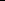 Centered by s = − 2	ck = e=2πik	2π.k/2Divide by h for a tall pulse. The ratio of sin(kh/2) to kh/2 is the sinc function:Tall pulse	Fcentered =  1 Σsinc . khΣ eikx = . 1/h for − h/2 ≤ x ≤ h/2That division by h produces area = 1. Every coeﬃcient approaches 1 as h → 0.The Fourier series for the tall thin pulse again approaches the Fourier series for δ(x).Hilbert space can containΣvectors c∫= (c0, c1, c−1, c2, c−2, ··· ) instead of functionsby L2 and the vector space is A2. The energy identity is trivial (but deep). Integratingthe Fourier series for F (x) times F (x), orthogonality kills every cnck for n ƒ= k. Thisleaves the ckck = |ck|2:π|F (x)| dx =−ππ(	cneinx)(−πcke−ikx)dx = 2π(|c0|2 + |c1|2 + |c−1|2 + ··) . (31)This is Plancherel’s identity: The energy in x-space equals the energy in k-space.Finally I want to emphasize the three big rules for operating on F (x) =	ckeikx:dFThe   derivative		has Fourier coeﬃcients ikck (energy moves to high k). dxThe integral of F (x) has Fourier coeﬃcients ck ,k = 0 (faster decay).ikThe shift to F (x− s) has Fourier coeﬃcients e−iksck (no change in energy).Application: Laplace’s Equation in a CircleOur ﬁrst application is to Laplace’s equation. The idea is to construct u(x, y) as an inﬁnite series, choosing its coeﬃcients to match u0(x, y) along the boundary. Every- thing depends on the shape of the boundary, and we take a circle of radius 1.Begin with the simple solutions 1, r cos θ, r sin θ, r2 cos 2θ, r2 sin 2θ, ... to Laplace’s equation. Combinations of these special solutions give all solutions in the circle:(32)It remains to choose the constants ak and bk to make u = u0 on the boundary.For a circle u0(θ) is periodic, since θ and θ + 2π give the same point:Set  r = 1	u0(θ) = a0 + a1 cos θ + b1 sin θ + a2 cos 2θ + b2 sin 2θ + ···	(33)This is exactly the Fourier series for u0. The constants ak and bk must be the Fourier coeﬃcients of u0(θ). Thus the problem is completely solved, if an inﬁnite series (32) is acceptable as the solution.Example 8	Point source u0 = δ(θ) at θ = 0 The whole boundary is held at u0 = 0, except for the source at x = 1, y = 0. Find the temperature u(r, θ) inside.1Fourier series for δ	u (θ) = 1	1+	(cos θ + cos 2θ + cos 3θ + ··· ) = Σ einθInside the circle, each cos nθ is multiplied by rn:1Inﬁnite series for u	u(r, θ) = 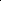 2π+ 1 (r cos θ + r2 cos 2θ + r3 cos 3θ + ··· ) (34)Poisson managed to sum this inﬁnite series! It involves a series of powers of reiθ.So we know the response at every (r, θ) to the point source at r = 1, θ = 0: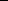 At the center r = 0, this produces the average of u0 = δ(θ) which is a0 = 1/2π. On theboundary r = 1, this produces u = 0 except at the point source where cos 0 = 1:1	1 − r21 1+ r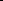 On the ray θ = 0	u(r, θ) = 2π 1+ r2 − 2r = 2π 1 − r.	(36)As r approaches 1, the solution becomes inﬁnite as the point source requires.Example 9	Solve for any boundary values u0(θ) by integrating over point sources. When the point source swings around to angle ϕ, the solution (35) changes from θ to θ − ϕ. Integrate this “Green’s function” to solve in the circle: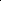 Ar r = 0 the fraction disappears and u is the average u0(ϕ)dϕ/2π. The steady state temperature at the center is the average temperature around the circle.Poisson’s formula illustrates a key idea. Think of any u0(θ) as a circle of point sources. The source at angle ϕ = θ produces the solution inside the integral (37). Integrating around the circle adds up the responses to all sources and gives the response to u0(θ).Example 10	u0(θ) = 1 on the top half of the circle and u0 = −1 on the bottom half.Solution	The boundary values are the square wave SW (θ). Its sine series is in (8):Square wave  for u (θ)	SW (θ) = 4 Σ sin θ + sin 3θ + sin 5θ + ··· Σ	(38)Inside the circle, multiplying by r, r2, r3,... gives fast decay of high frequencies:4 Σ r sin θr3 sin 3θr5 sin 5θ	ΣLaplace’s equation has smooth solutions, even when u0(θ) is not smooth.WORKED EXAMPLEA hot metal bar is moved into a freezer (zero temperature). The sides of the bar are coated so that heat only escapes at the ends. What is the temperature u(x, t)  along the bar at time t? It will approach u = 0 as all the heat leaves the bar.Solution The heat equation is ut = uxx. At t = 0 the whole bar is at a constant temperature, say u = 1. The ends of the bar are at zero temperature for all time t> 0. This is an initial-boundary value problem:Those zero boundary conditions suggest a sine series. Its coeﬃcients depend on t:∞Series solution of the heat equation	u(x, t) =	bn(t) sin nx.	(41)1The form of the solution shows separation of variables. In a comment below, we look for products A(x) B(t) that solve the heat equation and the boundary conditions. What we reach is exactly A(x) = sin nx and the series solution (41).Two steps remain. First, choose each bn(t) sin nx to satisfy the heat equation:Notice bnj  =	n2bn.  Now determine each bn(0) from the initial condition u(x, 0) = 1on (0, π). Those numbers are the Fourier sine coeﬃcients of SW (x) in equation (38):This completes the series solution of the initial-boundary value problem:Bar temperature	u(x, t) = odd n4   e−n t sin nx.	(42)πnFor  large  n  (high  frequencies)  the  decay  of  e−n2t  is  very  fast.   The  dominant  term (4/π)e−t sin x for large times will come from n = 1. This is typical of the heat equation and all diﬀusion, that the solution (the temperature proﬁle) becomes very smooth as t increases.Numerical diﬃculty I regret any bad news in such a beautiful solution. To compute u(x, t), we would probably truncate the series in (42) to N terms. When that ﬁnite series is graphed on the website, serious bumps appear in uN (x, t). You ask if there is a physical reason but there isn’t. The solution should have maximum temperature at the midpoint x = π/2, and decay smoothly to zero at the ends of the bar.Those unphysical bumps  are  precisely  the  Gibbs  phenomenon.  The  initial u(x, 0) is 1 on (0, π) but its odd reﬂection is −1 on (−π, 0). That jump has produced the slow 4/πn decay of the coeﬃcients, with Gibbs oscillations near x = 0 and x = π. The sine series for u(x, t) is not a success numerically. Would ﬁnite diﬀerences help?Separation of variables	We found bn(t) as the coeﬃcient of an eigenfunction sin nx. Another good approach is to put u = A(x) B(t) directly into ut = uxx:Separation	A(x) B j(t) = A jj(x) B(t)  requires  A jj(x)  =  B j(t)  = constant.   (43)A(x)	B(t)A jj/A is constant in space, B j/B is constant in time, and they are equal:A jj  = −λ gives A = sin √λx and  cos √λx	B j  = −λ gives B = e−λtThe products AB = e−λt sin √λx and e−λt cos √λx solve the heat equation for any number  λ.   But the boundary condition u(0, t)  =√0   eliminates  the cosines.  Thenu(π, t) = 0 requires λ = n2 = 1, 4, 9,... to have sin	λπ = 0. Separation of variableshas recovered the functions in the series solution (42).Finally u(x, 0) = 1 determines the numbers 4/πn for odd n. We ﬁnd zero for even n because sin nx has n/2 positive loops and n/2 negative loops. For odd n, the extra positive loop is a fraction 1/n of all loops, giving slow decay of the coeﬃcients.Heat bath (the opposite problem) The solution on the website is 1 u(x, t), because it solves a diﬀerent problem. The bar is initially frozen at U (x, 0) =0. It is placed into a heat  bath  at  the  ﬁxed  temperature  U  =  1  (or  U  =  T0). The new unknown is U and its boundary conditions are no longer zero.The heat equation and its boundary conditions are solved ﬁrst by UB(x, t). In this example UB ≡ 1 is constant. Then the diﬀerence V = U − UB has zero boundary values, and its initial values are V = −1. Now the eigenfunction method (or sepa- ration of variables) solves for V . (The series in (42) is multiplied by −1 to account for V (x, 0) = −1.) Adding back  UB solves  the  heat  bath problem:  U  = UB + V  = 1 − u(x, t).Here UB ≡ 1 is the steady state solution at t = ∞, and V is the transient solution.The transient starts at V = −1 and decays quickly to V = 0.Heat bath at one end The website problem is diﬀerent in another way too. TheDirichlet  condition  u(π, t)  =  1  is  replaced  by  the  Neumann  condition  u j(1, t) =  0. Only the left end is in the heat bath.  Heat ﬂows down the metal bar and out at the far end, now located at x = 1.  How does the solution change for ﬁxed-free?Again UB = 1 is a steady state. The boundary conditions apply to V = 1 − UB:Fixed-free eigenfunctionsV (0) = 0   and V j(1) = 0   lead to   A(x) = sin .n + 1 Σ πx.  (44)Those eigenfunctions give a new form for the sum of Bn(t) An(x):Fixed-free solution	V (x, t) = Σ B (0) e−(n+ 1 )2 π2 t sin .n + 1 Σ πx.	(45)All  frequencies  shift  by  1  and  multiply  by  π,  because  A jj  =  −λA  has  a  free  endat x = 1.  The crucial question is:  Does  orthogonality  still  hold for these neweigenfunctions  sin   n + 1   πx  on  [0, 1]?    The  answer  is  yes  because  this  ﬁxed-free “Sturm–Liouville problem” A jj = −λA is still symmetric.Summary The series solutions all succeed but the truncated series all fail. We can see the overall behavior of u(x, t) and V (x, t). But their exact values close to the jumps are not computed well until we improve on Gibbs.We could have solved the ﬁxed-free problem on [0, 1] with the ﬁxed-ﬁxed solution on [0, 2]. That solution will be symmetric around x = 1 so its slope there is zero. Then rescaling x by 2π changes sin(n + 1 )πx into sin(2n + 1)x. I hope you like thegraphics created by Aslan Kasimov on the cse website.